2021届福建莆田第二中学高二下学期地理4月月考试题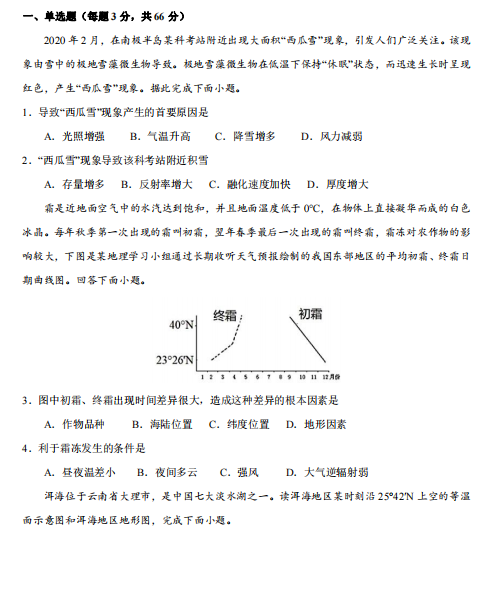 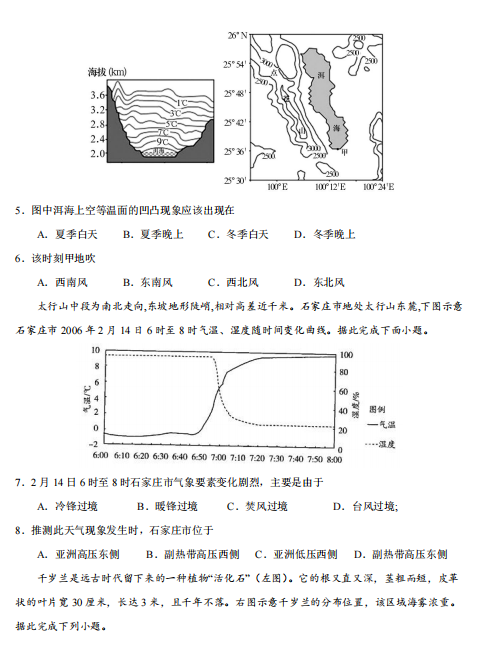 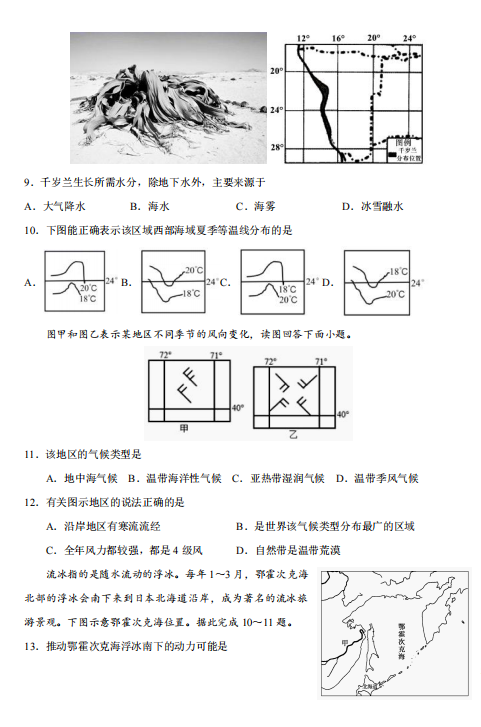 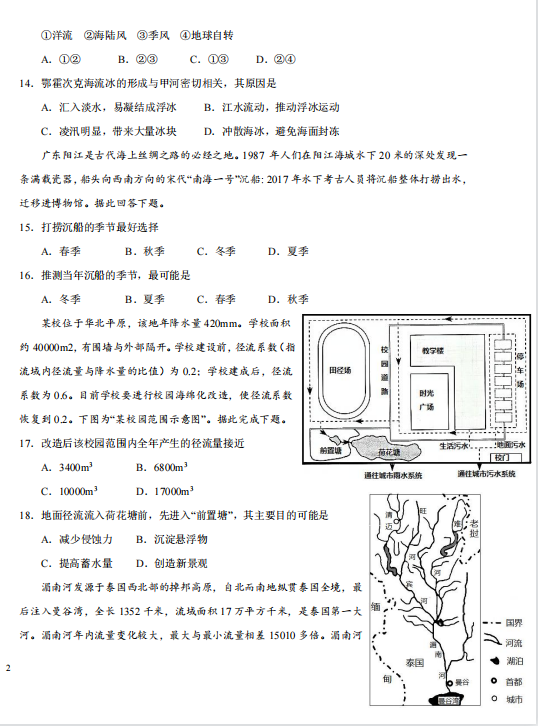 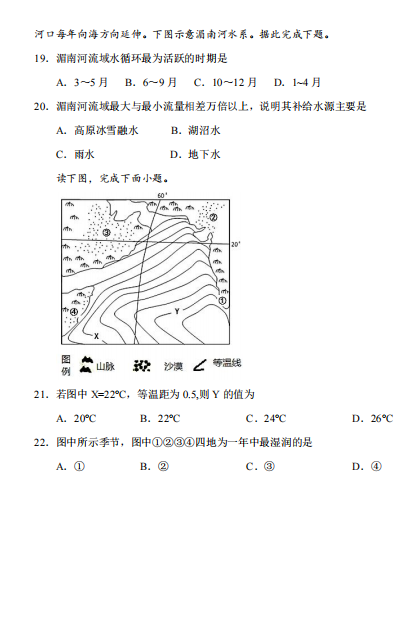 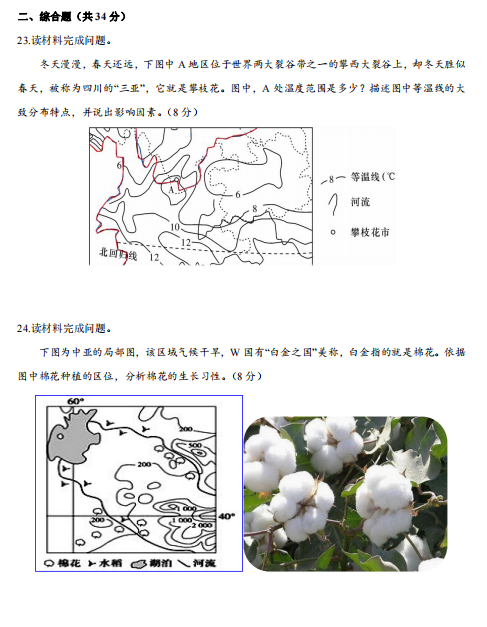 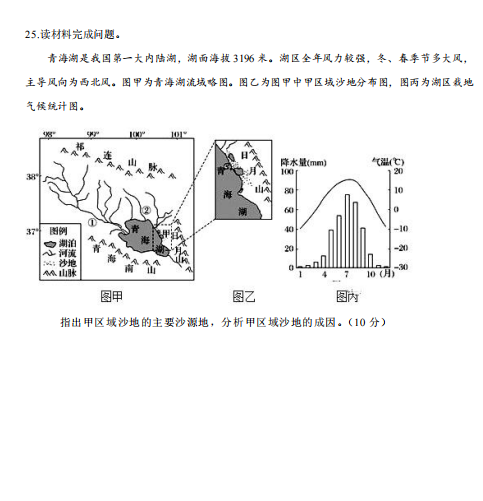 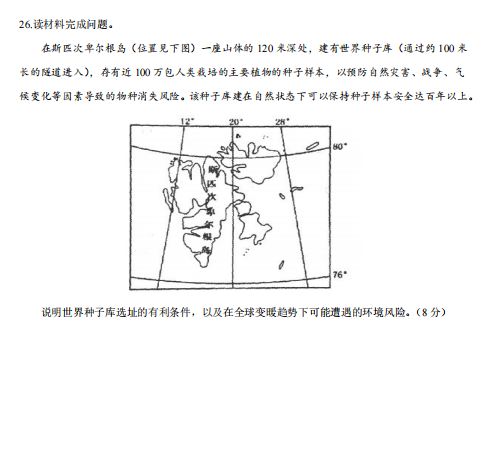 